108年普羅博士暨雲林縣主委盃全國國中、小學羽球錦標賽競賽規程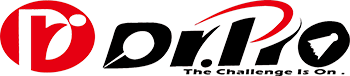 一、主    旨：提倡體育鍛鍊體能，推展羽球運動，倡導正當體育活動，促進選手技術交流。二、指導單位：雲林縣政府、雲林縣議會、雲林縣體育會三、主辦單位：雲林縣體育會羽球委員會四、協辦單位：雲林縣立西螺國中、斗南高中    五、贊助單位：普羅博士五、比賽日期：中華民國108年1月24日(四)至108年1月27日(日)（共四天）。六、比賽地點： 西螺國中（體育館）七、比賽項目：（一）國中個人賽：      1、國中男生單打   2、國中男生雙打  3、國中女生單打  4、國中女生雙打（二）國小個人賽：        1、國小六年級男生單打   2、國小六年級男生雙打        3、國小六年級女生單打   4、國小六年級女生雙打        5、國小五年級男生單打   6、國小五年級男生雙打        7、國小五年級女生單打   8、國小五年級女生雙打        9、國小四年級男生單打   10、國小四年級男生雙打        11、國小四年級女生單打  12、國小四年級女生雙打        13、國小三年級男生單打  14、國小三年級女生單打八、參加資格：　　（一）全國在學國中、小學學生。    （二）各級學校在籍學生以（學校）為單位，國小、國中、參加之隊          員請攜帶身分證、學生證或在學證明，以備查驗。    （三）允許低年級報高年級組。    （四）選手如有不適合參加激烈運動，請勿報名。    （五）女生選手不得參加男生組比賽，男生選手亦不得參加女生組比賽。報　　名：     （一）報名日期：即日起至108年1月5日(星期六)下午16：00止。　　　 雲林縣羽球委員會  聯絡人：廖俊傑  聯絡電話：0910-928961      　　 地址：雲林縣西螺鎮興農西路217號      （二）報名方式：一律採E-MAIL報名，E-mail至 a5860961@gmail.com。收到信會回信確認。※報名表採各年級之單雙打單一項目（組）一張以便彙整，務必填寫聯絡人及電話號碼，以便字跡不清時得以查詢。 (請依大會報名表為準，請勿隨意更改報名表格式，欄位不夠可自行增加)    （三）每人報名最多以兩組為限。（四）報名結果：一律上網公告於雲林縣教育處體育資訊網，                如有問題請MAIL至a5860961@gmail.com。（五）報名費用：1.國中組：單打每人新臺幣400元，雙打每組新臺幣500元。          2.國小組：單打每人新臺幣300元，雙打每組新臺幣400元。    註：如已報名並於抽籤前因故未能參賽者(需正當理由及提出相關證明)，所繳報名費        於扣除相關行政作業所需支出後將退還部分報名費。     （六）繳費方式：    1.由其它金融機構採存簿電滙入戶( 存款人請寫單位、姓名 )。    2.不接受金融卡轉帳及郵局劃撥繳費。    3.存入戶名：雲林縣體育會羽球委員會。( 存款人請寫單位、姓名 )。    4.存入銀行帳號：西螺鎮農會（代號616）中山分部                    匯款帳號：00621212704420。 十、比賽用球：普羅博士比賽用球十一、抽　  籤：108年1月11日（星期五）下午14：00於「雲林縣立西螺國民中學二樓會議室」　　　　　　　　舉行，不到者由「本會」代抽，不得異議。十二、比賽辦法：（一）本比賽採用中華民國羽球協會公佈之最新羽球規則。      (依世界羽球聯盟BWF新制所訂規 則)。     （二）國中、國小皆採新制三戰兩勝（前兩局11分，第三局7分）定勝負（平分不加分）。     （三） 比賽方式視報名隊數決定採循環賽或淘汰賽，於抽籤時宣布。     （四）如採循環賽時，積分算法如下：        （1）勝1場得2分，敗1場得1分，棄權0分，積分多者為勝。        （2）2組積分相等，勝者為勝。        （3）3（人）組以上積分相等，以該相關隊比賽結果依下列順序判定：             A、（勝分和）÷（負分和）之商，大者為勝：如相等則以             B、由裁判長抽籤決定之。（三）賽制：各組預賽採混合制，複賽採單淘汰制。    （四）種子選手由本會根據107年度全國國中盃、國小盃成績排定。  （五）選手應遵守本競賽規程、裁判及裁判長之判決，若違反下列情事之一者        ，即取消比賽資格：1.比賽時間逾5分鐘不出場者，或無故棄權者(以球場掛鐘為準)。2. 冒名頂替資格不符者。3. 未攜帶附有照片之身份證明正本，無法證明本人者。（六）選手如遇連場則應給予30分鐘休息，大會有權調整比賽時間與場地，選手不得異議。（七）比賽時如遇特殊事故必須改期或補賽時得由大會競賽組宣佈調整，參賽選手務必遵守。十二、賽程表公佈日期於：108年1月21日(星期一)雲林縣體育資訊網站公告。     　領隊技術會議召開日期108年1月25日(星期五)上午08：00。         地點：西螺國中體育館講台競賽組。十三、申    訴：（一）比賽之申訴，如規則未有明文規定者，以裁判長之判決為最後判之。（二）資格之申訴應於每場比賽開始前提出要求，比賽進行中或賽後不予受理。十四、獎    勵：   各組第一、二名頒發球拍、獎牌，其餘名次為獎品，選手獎狀由委員會製作。十五、懲    罰：（一）運動員資格不符時，行政責任由發給證明的單位與報名單位負責。（二）學生證或身份證及必備在學證明，附照片並加蓋學校鋼印以備查驗。十六、本要點未盡事宜得在領隊會議時由大會補充或通知。108年普羅博士暨雲林縣主委盃全國國中、小學羽球錦標賽-報名表註：本報名表可以自行增印學校聯絡人姓名聯絡人手機聯絡人地址：  電子信箱教練繳費人姓名繳費金額報名組別：請於□打□國中男生單打      □國中女生單打□國小四男生單打    □國小四女生單打□國小五男生單打    □國小五女生單打□國小六男生單打    □國小六女生單打□國小三年級男生單打 □國小三年級女生單打報名組別：請於□打□國中男生單打      □國中女生單打□國小四男生單打    □國小四女生單打□國小五男生單打    □國小五女生單打□國小六男生單打    □國小六女生單打□國小三年級男生單打 □國小三年級女生單打報名組別：請於□打□國中男生雙打      □國中女生雙打□國小四男生雙打    □國小四女生雙打□國小五男生雙打    □國小五女生雙打□國小六男生單打    □國小六女生雙打報名組別：請於□打□國中男生雙打      □國中女生雙打□國小四男生雙打    □國小四女生雙打□國小五男生雙打    □國小五女生雙打□國小六男生單打    □國小六女生雙打1121324253637484